NPO法人 江戸城天守を再建する会 *平成29年度 役員名簿 　　　　　（平成29年4月1日 現在）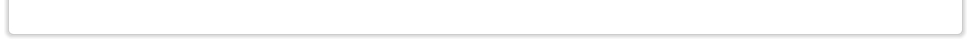 平成29年度理事、監事（役員：定款第14条で定める理事、監事）
（アイウエオ順、敬称略）平成29年度理事、監事（役員：定款第14条で定める理事、監事）
（アイウエオ順、敬称略）平成29年度 その他の役員、役職（定款第20条：理事会の推薦により、理事長が委嘱）
　　　　　　（アイウエオ順、敬称略）平成29年度 その他の役員、役職（定款第20条：理事会の推薦により、理事長が委嘱）
　　　　　　（アイウエオ順、敬称略）理事長島田　昌幸（株式会社テレビ東京相談役）会長太田資暁（太田道灌公第18代子孫）副理事長秋山　長司（前ACA広告業協同組合専務理事）特別顧問伊藤　滋 （早稲田大学特命教授）副理事長寺村　信行（中京大学大学院客員教授）特別顧問松平　定知 （京都造形芸術大学教授、東京芸術学舎教授）専務理事初鹿　彰信（元富士ゼロックス株式会社常務取締役）顧問山田　幸夫 （(株)久米設計代表取締役社長）専務理事百瀬　光正（前東急リバブル株式会社顧問）理事青木　行雄（日青木材株式会社代表取締役）理事田中　鐵二（元旭硝子株式会社取締役副社長）理事土屋　　繁（元毎日新聞記者、編集委員）理事長島　俊夫（伊藤滋都市計画事務所パートナー）理事根建　恭典（元株式会社エルサイト代表取締役会長）理事秦　　雪絵（公益財団法人日本城郭協会評議員）理事日置　　滋（ATELER　SH代表）理事三井　誠三 （まちづくりを考える会ハスダ代表）理事森本　淳之 （元三菱地所株式会社専務取締役）理事吉田　誠男 （日本橋みゆき通り街づくり委員会会長）監事中村　元彦（日本公認会計士協会常務理事）参事
専門委員黒田　涼、川上　泉監事湯佐　富治（ﾏｰｷｭﾘｰﾌｧｲﾅﾝｼｬﾙﾌﾞﾚｲﾝ代表取締役）参事
専門委員黒田　涼、川上　泉事務局事務局事務局長三井　誠三（理事兼任）事務局次長阿部　遙、近藤　一郎